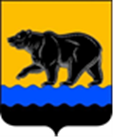 СЧЁТНАЯ ПАЛАТА ГОРОДА НЕФТЕЮГАНСКА16 мкрн., д. 23, помещение № 97, г. Нефтеюганск, Ханты-Мансийский автономный округ - Югра(Тюменская область), 628310, телефон: 20-30-54, факс: 20-30-63 е-mail: sp-ugansk@mail.ru_______________________________________________________________________________________ЗАКЛЮЧЕНИЕ на проект постановления администрации города Нефтеюганска «О внесении изменений в постановление администрации города Нефтеюганска от 13.04.2021 № 40-нп «Об утверждении порядка предоставления субсидии из бюджета города Нефтеюганска на возмещение затрат по откачке и вывозу бытовых сточных вод от многоквартирных жилых домов, подключенных к централизованной системе водоснабжения, оборудованных внутридомовой системой водоотведения и не подключенных к сетям централизованной системы водоотведения на территории города Нефтеюганска»Счётная палата в соответствии с пунктом 7 части 2 статьи 9 Федерального закона от 07.02.2011 № 6-ФЗ «Об общих принципах организации и деятельности контрольно-счётных органов субъектов Российской Федерации и муниципальных образований» проводит экспертизу проектов муниципальных правовых актов в части, касающейся расходных обязательств муниципального образования, экспертизу проектов муниципальных правовых актов, приводящих к изменению доходов местного бюджета.В целях проведения экспертизы представлен проект постановления администрации города Нефтеюганска «О внесении изменений в постановление администрации города Нефтеюганска от 13.04.2021 № 40-нп «Об утверждении порядка предоставления субсидии из бюджета города Нефтеюганска на возмещение затрат по откачке и вывозу бытовых сточных вод от многоквартирных жилых домов, подключенных к централизованной системе водоснабжения, оборудованных внутридомовой системой водоотведения и не подключенных к сетям централизованной системы водоотведения на территории города Нефтеюганска» (далее – Проект, Порядок).	Пунктом 1.3.9 Проекта предлагается абзац первый пункта 4.1 раздела 4 Порядка изложить в следующей редакции «4.1. Получатель субсидии, ежемесячно не позднее 25 числа месяца, следующего за отчётным месяцем, предоставляет в адрес департамента ЖКХ отчёт о достижении значений результатов предоставления субсидии по состоянию на последнее число отчётного месяца, по форме согласно приложению 5 к настоящему Порядку.»	Вместе с тем, в соответствии с подпунктом «а» пункта 5 Общих требований, в целях установления требований к представлению отчётности в правовом акте предусматриваются положения, определяющие порядок и сроки представления получателем субсидии (но не реже одного раза в квартал) по формам, определённым типовыми формами соглашений, установленным соответствующим финансовым органом субъекта Российской Федерации (муниципального образования) отчёта о достижении значений результатов предоставления субсидии, а также характеристик результата (при их установлении).	Таким образом, форма отчёта о достижении значений результатов определяется не правовым актом, устанавливающим порядок предоставления субсидии, а правовым актом финансового органа города Нефтеюганска о типовой форме соглашения о предоставлении субсидии. Рекомендуем устранить замечание.	Информацию о результатах рассмотрения настоящего заключения необходимо направить в адрес Счётной палаты города Нефтеюганска в срок до 15.03.2024 года. Председатель		                                           			С.А. ГичкинаИсполнитель:инспектор инспекторского отдела № 2Счётной палаты города НефтеюганскаБатаева Лариса НиколаевнаТел. 8 (3463) 20-39-48Исх. от 29.02.2024 № СП-101-4 